2.1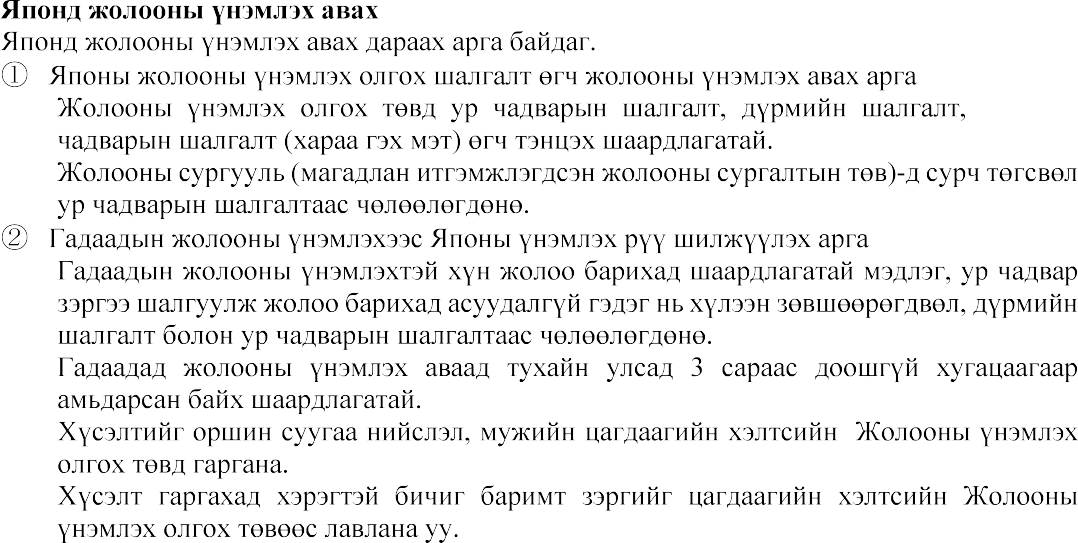 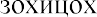 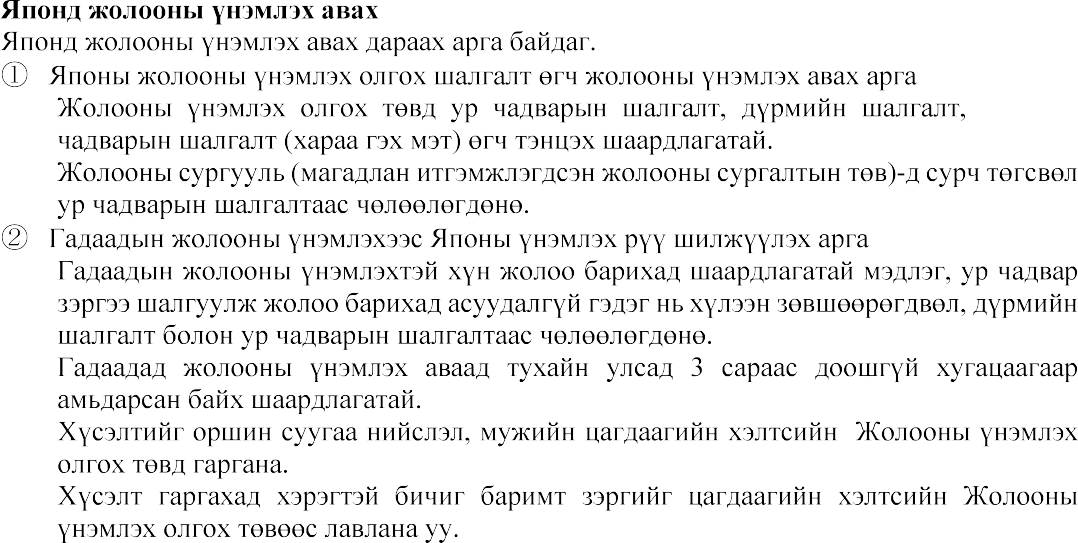 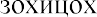 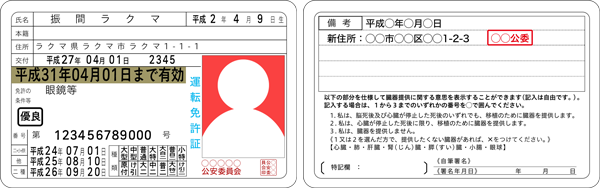 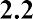 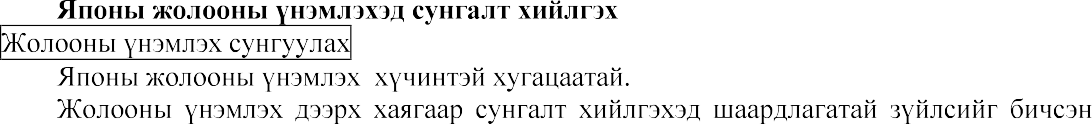 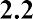 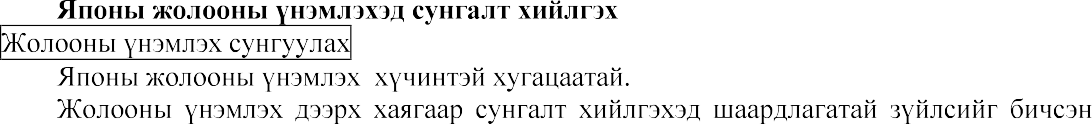 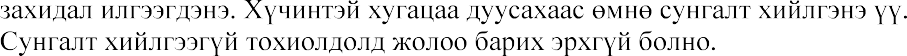 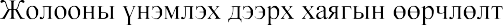 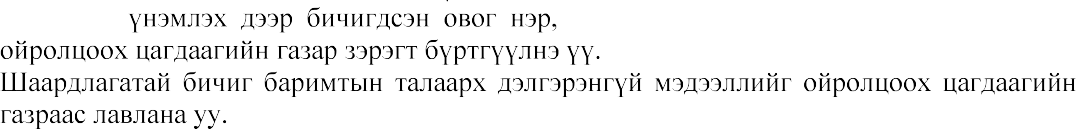 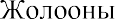 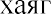 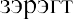 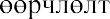 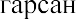 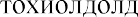 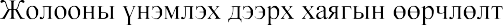 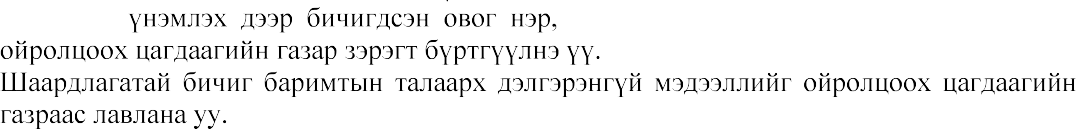 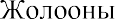 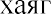 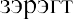 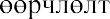 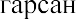 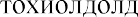 2.3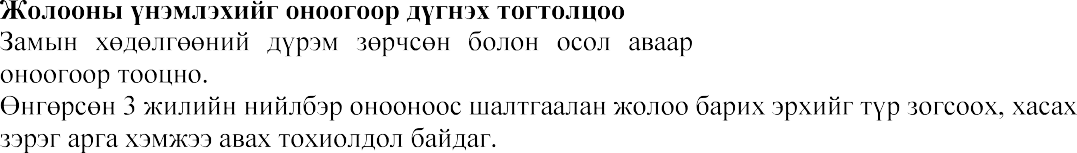 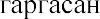 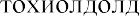 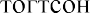 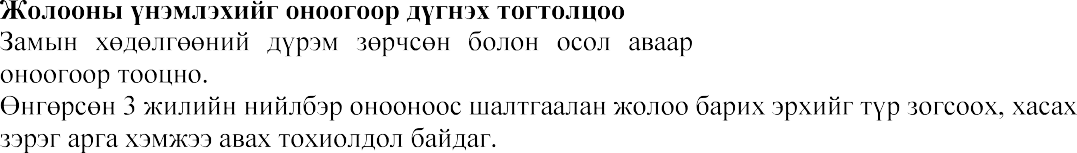 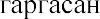 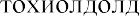 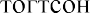 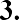 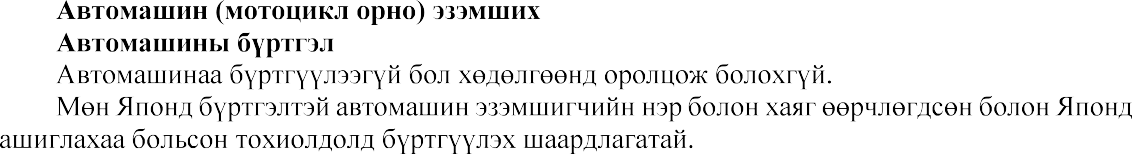 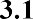 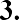 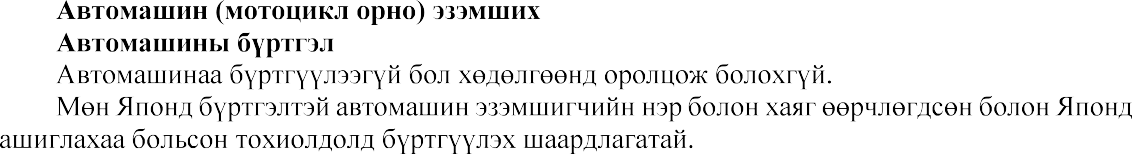 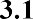 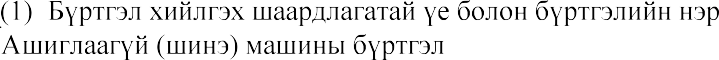 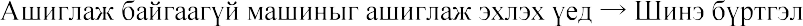 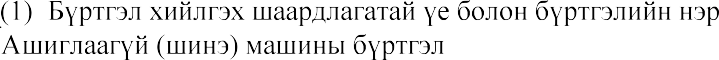 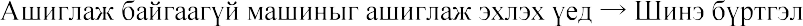 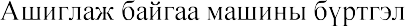 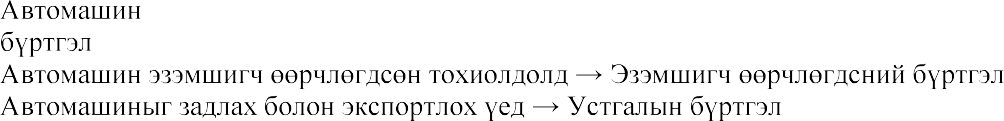 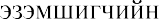 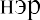 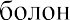 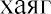 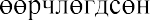 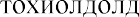 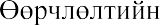 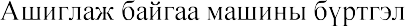 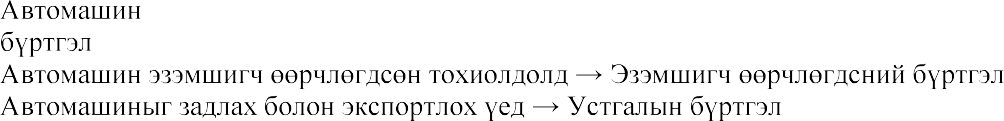 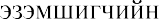 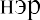 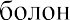 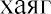 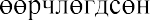 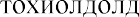 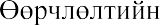 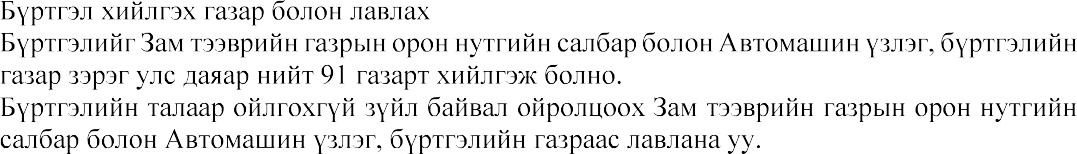 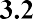 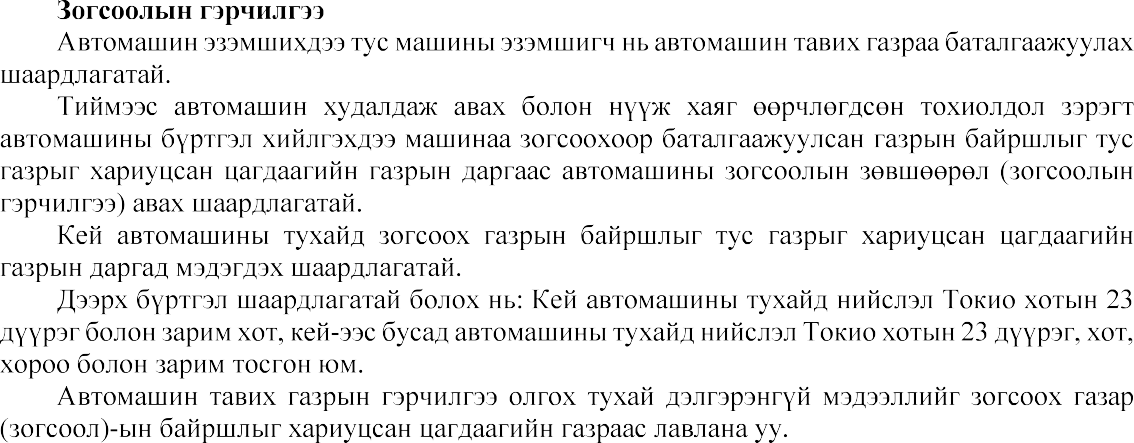 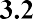 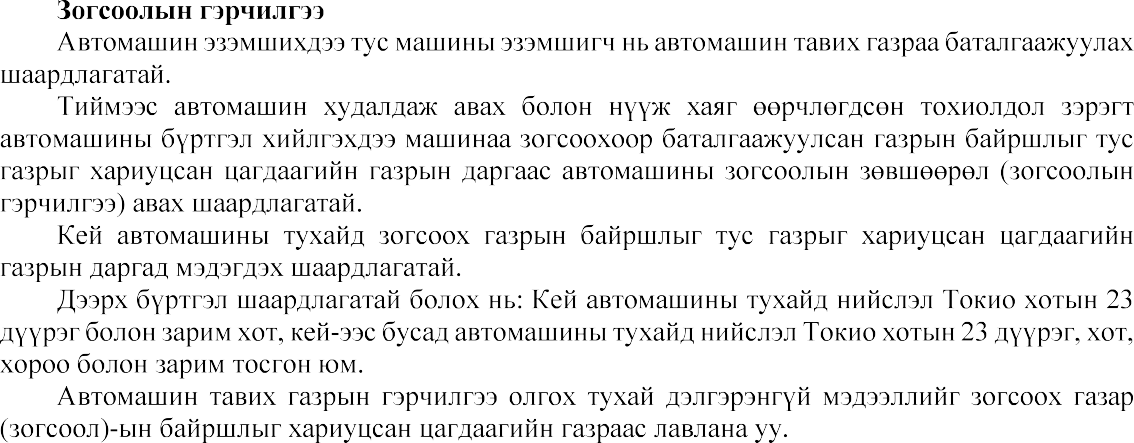 